5-8-16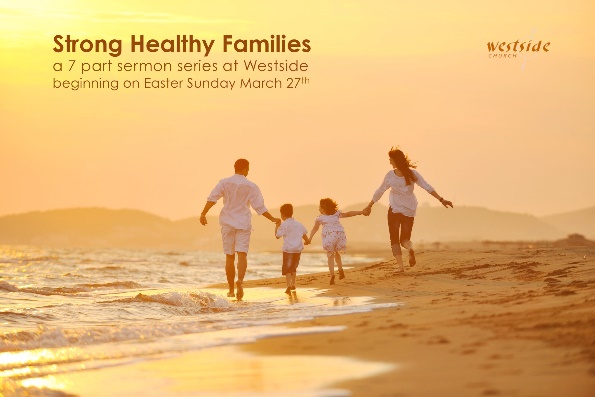 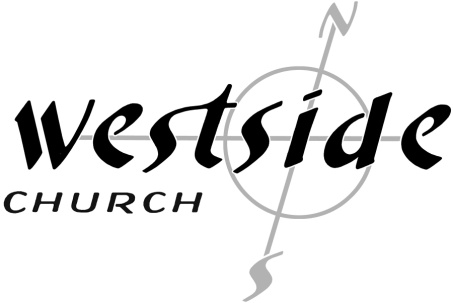 Strong Healthy FamiliesHonor Each OtherWhat The Bible SaysRomans 12:1-21 And so, dear brothers and sisters, I plead with you to give your bodies to God because of all he has done for you. Let them be a living and holy sacrifice—the kind he will find acceptable. This is truly the way to worship him. 2  Don’t copy the behavior and customs of this world, but let God transform you into a new person by changing the way you think. Then you will learn to know God’s will for you, which is good and pleasing and perfect. 3  Because of the privilege and authority God has given me, I give each of you this warning: Don’t think you are better than you really are. Be honest in your evaluation of yourselves, measuring yourselves by the faith God has given us. 4  Just as our bodies have many parts and each part has a special function, 5  so it is with Christ’s body. We are many parts of one body, and we all belong to each other. 6  In his grace, God has given us different gifts for doing certain things well. So if God has given you the ability to prophesy, speak out with as much faith as God has given you. 7  If your gift is serving others, serve them well. If you are a teacher, teach well. 8  If your gift is to encourage others, be encouraging. If it is giving, give generously. If God has given you leadership ability, take the responsibility seriously. And if you have a gift for showing kindness to others, do it gladly. 9  Don’t just pretend to love others. Really love them. Hate what is wrong. Hold tightly to what is good. 10  Love each other with genuine affection, and take delight in honoring each other. 11  Never be lazy, but work hard and serve the Lord enthusiastically. 12  Rejoice in our confident hope. Be patient in trouble, and keep on praying. 13  When God’s people are in need, be ready to help them. Always be eager to practice hospitality. 14  Bless those who persecute you. Don’t curse them; pray that God will bless them. 15  Be happy with those who are happy, and weep with those who weep. 16  Live in harmony with each other. Don’t be too proud to enjoy the company of ordinary people. And don’t think you know it all! 17  Never pay back evil with more evil. Do things in such a way that everyone can see you are honorable. 18  Do all that you can to live in peace with everyone. 19  Dear friends, never take revenge. Leave that to the righteous anger of God. For the Scriptures say, “I will take revenge; I will pay them back,” says the LORD. 20  Instead, “If your enemies are hungry, feed them. If they are thirsty, give them something to drink. In doing this, you will heap burning coals of shame on their heads.” 21  Don’t let evil conquer you, but conquer evil by doing good. 1.  Honoring your mother is a command – not a ________________Exodus 20:12 (NLT) 
12  “Honor your father and mother. Then you will live a long, full life in the land the LORD your God is giving you. Deuteronomy 5:16 (ESV) 
16  “‘Honor your father and your mother, as the LORD your God commanded you, that your days may be long, and that it may go well with you in the land that the LORD your God is giving you. 2.  Paul reiterated this in the New TestamentEphesians 6:1-3 (NLT) 
1  Children, obey your parents because you belong to the Lord, for this is the right thing to do. 2  “Honor your father and mother.” This is the first commandment with a promise: 3  If you honor your father and mother, “things will go well for you, and you will have a long life on the earth.” 3.  Added to this is that we are to honor ________ before ourselves10  Love each other with genuine affection, and take delight in honoring each other.Romans 12:10 (ESV) 
10  Love one another with brotherly affection. Outdo one another in showing honor.Romans 12:10 (NKJV) 
10  Be kindly affectionate to one another with brotherly love, in honor giving preference to one another;Application1.  Honor Your _____________Ephesians 4:2 Always be humble and gentle. Be patient with each other, making allowance for each other’s faults because of your love._____________ her advice. Be _______________ for her advice. ____________ her advice. 2.  Honor All _______________Proverbs 31:30
Charm is deceitful, and beauty is vain, but a woman who fears the LORD is to be praised. 3.  Honor ____________ ______________1 Timothy 5:1-2 Never speak harshly to an older man, but appeal to him respectfully as you would to your own father. Talk to younger men as you would to your own brothers. 2  Treat older women as you would your mother, and treat younger women with all purity as you would your own sisters. Response:What is God speaking to me?Specifically, how will I obey Him?